Publicado en Madrid el 02/12/2021 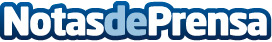 Navidad con Alma en Iberik HotelesLa cadena hotelera ha diseñado una serie de planes muy especiales para que sus clientes disfruten de unas fiestas diferentesDatos de contacto:Sara RodríguezALLEGRA COMUNICACION910 222 678Nota de prensa publicada en: https://www.notasdeprensa.es/navidad-con-alma-en-iberik-hoteles_1 Categorias: Viaje Entretenimiento Turismo http://www.notasdeprensa.es